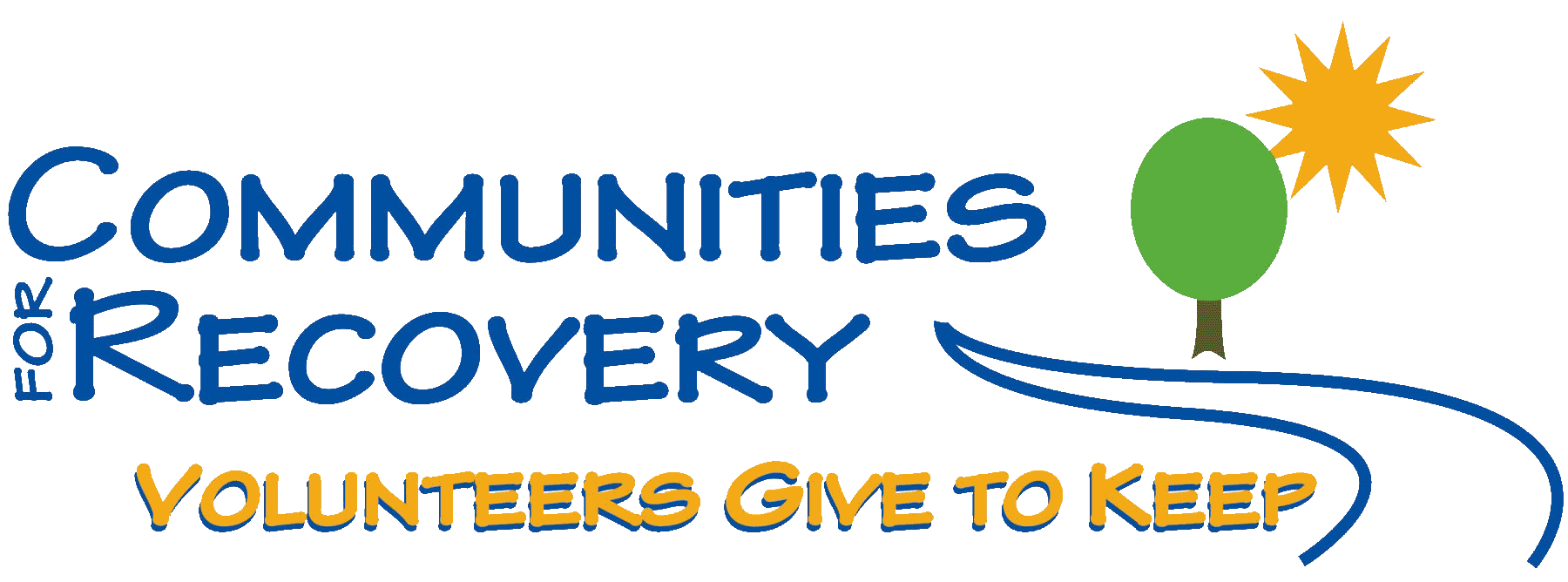 PRESENTSBack to The Basics of Recovery
with Wally P. (Tucson, AZ) Archivist and Historian
Wally P. has spent more than 20 years researching, interviewing, documenting, presenting, and writing about the history of the Twelve-step movement.”  He has announced he will not be traveling in 2012. This may be your last chance to gain insight from Wally personally about our “early days.”

“This is an experience you must not miss.  We know you will not want to miss it.”
Bring your Sponsor and Sponsees andTAKE all Twelve StepsSaturday, July 23, 20119:00 a.m. – 4:30 p.m. – All Faith’s Chapel – Sunday, July 24, 201110:00 – 11:00 a.m.Eleventh Step Guidance Meeting – All Faith’s Chapel – Suggested Donation: $35.00
(Scholarships are available for those who cannot afford the suggested donation)Includes: Cost of Seminar, Saturday Lunch, 20+ hand-outs, and Guidance JournalFor more information, call 512-785-7686or visit, www.cforr.org